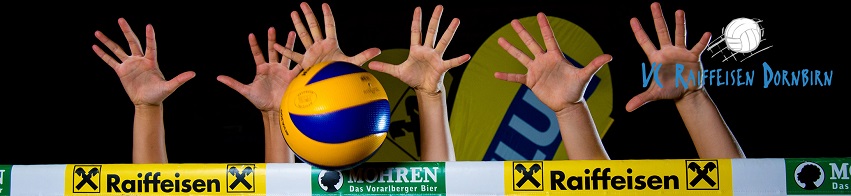 Liebe Vereinsfunktionäre, liebe NachwuchstrainerInnen,Der VC Dornbirn richtet am 15. und 16. Oktober 2016 ein Kleinfeldturnier für Nachwuchsspieler und Nachwuchsspielerinnen der Jahrgänge 2003 und jünger aus.Gespielt wird im Badmintonfeld 3 gegen 3 auf Zeit, um einen geregelten Ablauf zu gewährleisten. Der Spielplan garantiert  für jedes Team mindestens 8 Spiele!Es gibt in einer zusätzlichen Halle einen Überraschungswettkampf für alle. Samstag 15.10. Kategorie A Jahrgänge 2003 und jünger10.00 Uhr bis 18.00 Uhr in den Sporthallen des Bundesgymnasiums Dornbirn Netzhöhe 2,15 m. Beliebige Wechsel möglich. Sonntag 16.10. Kategorie B Jahrgänge 2004 und jünger 9.00 Uhr bis 17.00 Uhr in den Sporthallen des Bundesgymnasiums Dornbirn  Netzhöhe 2,10 m. Beliebige Wechsel möglich.Jungs und Mädchen spielen gemeinsam in einer Kategorie. Die Versicherung der TeilnehmerInnen ist Sache der Vereine. Bitte Bälle zum Einspielen mitbringen. Für Teams, die aus unseren Nachbarländern anreisen, besteht die Möglichkeit in einem Klassenzimmer zu übernachten (für Frühstück wird gesorgt).  Die Veranstaltung wird bewirtet. Die Angebote sind auf Sportler abgestimmt und werden zu günstigen Preisen angeboten.Solltet ihr mit Öffis anreisen, können wir einen Shuttle vom Bahnhof Dornbirn zur Schule organisieren. Bitte meldet euch früh genug, damit wir Zeit für die Organisation haben. Für alle anderen gibt es nach erfolgter Anmeldung einen Anfahrtsplan.Wir freuen uns auf zahlreiche Meldungen!Für das Organisationsteam des VC Raiffeisen DornbirnBarbara AnselmiZuständig für den Nachwuchs AnmeldungDer …………………………………………….. meldet für das Kleinfeldturnier des VCD folgende Teams an:Kategorie A 2003 und jünger ……………..Teams.Kategorie B 2004 und jünger …………….. Teams.Wir würden gerne in einem Klassenzimmer übernachten:Wir sind …………..Mädchen und ………….Jungs und …… BetreuerInnen.Wir hätten gerne Frühstück für ………..Personen.Wir reisen am Freitag an……….Wir reisen am Samstag an……..Wir benötigen einen Shuttle. Wir kommen am ………………….. um…………Uhr am Bahnhof Dornbirn an und sind ………..Personen.Bitte für die Übernachtung Matten und Schlafsäcke mitbringen.Kostenaufstellung:Meldegebühr pro Team 30 €Übernachtung im Klassenzimmer mit Frühstück pro Nacht und Person 6 €Bitte überweist das Geld auf das Vereinskonto des VC Dornbirn:Konto AT24 3742 0000 0030 6910 lautend auf Volleyballclub DornbirnBei der Raiffeisenbank Dornbirn (BIC: RVVGAT2B420)